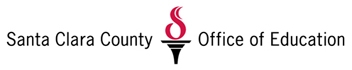 School Counselor Internship ApplicationSanta Clara County Office of EducationAlternative Education Department